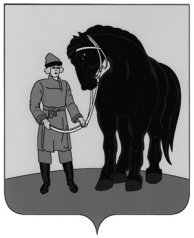 АДМИНИСТРАЦИЯ ГАВРИЛОВО-ПОСАДСКОГОМУНИЦИПАЛЬНОГО РАЙОНА ИВАНОВСКОЙ ОБЛАСТИПОСТАНОВЛЕНИЕот  13.11.2013  № 567-пО программе «Улучшение экологической обстановки Гаврилово-Посадского муниципального района» (в  редакции  от 26.08.2014 № 411-п, от  30.07.2015  № 210-п,  от 16.11.2015 № 346-п,  от  29.03.2016  № 136-п, от 11.11. 2016 № 537-п, от 29.12.2016 № 641-п, от 06.04.2017 № 190-п, от 09.11.2017  № 665-п, от 03.04.2018 № 158-п, от 30.11.2018 № 642-п, от 29.12.2018 № 710-п, 11.11.2019 № 646-п, от 29.11.2019 № 687-п, от 17.01.2020 № 21-п, от 30.11.2020 № 614-п, от 11.01.2021 № 09-п, от 22.11.2021 № 568-п, от 17.01.2022 № 29-п)	В соответствии со статьей 179 Бюджетного кодекса Российской Федерации, постановлением администрации Гаврилово-Посадского муниципального района Ивановской области от 23.08.2013 № 403-п «Об утверждении Порядка разработки, реализации и оценки эффективности муниципальных  программ   Гаврилово - Посадского  муниципального района», Администрация   Гаврилово - Посадского    муниципального    района  п о с т а н о в л я е т:Внести в постановление администрации Гаврилово-Посадского муниципального района от 13.11.2013 № 567-п «О программе «Улучшение экологической обстановки Гаврилово-Посадского муниципального района» (в редакции  от  26.08.2014  № 411-п, от 30.07.2015 № 210-п, от  16.11.2015  № 346-п, от 29.03.2016  № 136-п, от 11.11.2016 № 537-п, от 29.12.2016 № 641-п, от 06.04.2017 № 190-п, от 09.11.2017 № 665-п, от 03.04.2018 № 158-п, от 30.11.2018 № 642-п, от 29.12.2018 № 710-п, от 29.11.2019 № 687-п, от 17.01.2020 № 21-п, от 30.11.2020 № 614-п, от 11.01.2021 № 09-п, от 22.11.2021 № 568-п, от 17.01.2022 № 29-п) изменения согласно приложению.Опубликовать настоящее постановление в сборнике «Вестник Гаврилово-Посадского муниципального района» и разместить на официальном сайте Гаврилово-Посадского муниципального района. Настоящее постановление вступает в силу со дня официального опубликования.Глава Гаврилово-Посадского муниципального района			                                   В.Ю. ЛаптевПриложение к постановлению  администрации  Гаврилово-Посадского муниципального районаот 13.11.2013 № 567-пМуниципальная  программа«Улучшение экологической обстановки  Гаврилово-Посадского  муниципального района» (в  редакции  от 26.08.2014 № 411-п, от  30.07.2015  № 210-п,  от 16.11.2015 № 346-п,  от  29.03.2016  № 136-п, от 11.11. 2016 № 537-п, от 29.12.2016 № 641-п, от 06.04.2017 № 190-п, от 09.11.2017  № 665-п, от 03.04.2018 № 158-п, от 30.11.2018 № 642-п, от 29.12.2018 № 710-п, 11.11.2019 № 646-п, от 29.11.2019 № 687-п, от 17.01.2020 № 21-п, от 30.11.2020 № 614-п, от 11.01.2021 № 09-п, от 22.11.2021 № 568-п, от 17.01.2022 № 29-п)Раздел 1. Паспорт муниципальной программы  «Улучшение экологической обстановки  Гаврилово-Посадского муниципального района»Раздел 2. Анализ текущей ситуации в сфере реализациимуниципальной программыНа основании анализа  экологической обстановки  в районе в сфере обращения с отходами производства и потребления,  в сфере организации и проведения работ по озеленению, благоустройству населенных пунктов района, в сфере экологического воспитания, образования детей, в области создания системы особо охраняемых природных  территорий   выявлен ряд проблем.1.В районе  имеются объекты накопленного  экологического  ущерба   в результате  ненормативной производственной деятельности  предприятий, которые в настоящее время ликвидированы  процедурой банкротства. Так, самовольным занятием земель 2-х населенных пунктов в 1995 г. Петровским спирткомбинатом  был создан объект  для размещения отходов спиртопроизводства (барды)  - бардяные пруды.  Изъятые  земли  до этого использовались  населением для выращивания картофеля. В настоящее время бардопруды являются постоянной угрозой (особенно в паводок) загрязнения р. Нерль, которая   для  Владимирской области имеет значение источника  водоснабжения населения.  Этот объект является источником зловоний для близлежащих населенных пунктов (п. Петровский, д. Морозово, с. Петрово-Городище, с. Липовая Роща, д. Путятино)  от разложения органики, размещенной в этих прудах. По этой причине в данных населенных пунктах  редко приезжают для жительства даже дачники, хотя р. Нерль, близлежащий лес, спортивный комплекс с. Липовая Роща, относительная близость г. Суздаль могут быть привлекательными факторами для развития туризма, экономики, связанной с организацией отдыха людей.  Ликвидация данного гидротехнического сооружения улучшит экологическую обстановку и вернет утраченные плодородные земли.В случае аварии на бардяных прудах  будет нанесен ущерб от сброса опасных веществ в окружающую среду (поверхностным водам, почве, земле, недрам, атмосферному воздуху, грунтовым водам, живым организмам). По расчетам, выполненным  ООО «ГИПРОВОДХОЗ»,  сумма ущерба составит 8567 млн. руб.Ежегодно население района образует  ориентировочно 15 000 куб.м отходов. Инфраструктура по переработке, использованию отходов (утилизации) не развита. Отходы поступают на санкционированные и несанкционированные объекты размещения отходов:   на городскую  санкционированную свалку, полигон ТБО п. Петровский, на несанкционированные свалки, навалы отходов в населенных пунктах района, несанкционированно  сжигаются в кострах населением, подвергая опасности здоровье окружающих. Городская свалка подлежит закрытию, т.к. не соответствует экологическим и санитарным требованиям по захоронению отходов.  Ее использование трудно контролировать, нет необходимых для этого ресурсов. Экологический мониторинг состояния окружающей среды в районе свалки не ведется. Отходы на свалке периодически горят, создавая тем самым опасную экологическую ситуацию для жителей с. Закомелье  и окраины г. Гаврилов Посад.  По решению Гаврилово-Посадского  районного суда от 15.10.2012  наложены обязательства по прекращению  размещения отходов на данной свалке и разработке  проекта  ее рекультивации.  Данная судом отсрочка исполнения  этого решения до 01.07.2013 отменена  определением  районного суда от  03.07.2013.  Таким образом, вопрос рекультивации городской свалки и  определения  безопасного с точки зрения охраны окружающей среды нового объекта для размещения отходов  в районе стоит очень остро. Полигон ТБО п. Петровский  не может выполнять роль районного полигона.  Данный объект строился только для обслуживания п. Петровский, с. Петрово-Городище, с. Липовая Роща. Он выдержит районные отходы только на очень короткое время. Закрытие городской свалки, отсутствие альтернативного объекта для размещения отходов  приведет к росту стихийных свалок, что представляет собой экологическую угрозу и приведет к значительному экономическому ущербу, т.к.  ликвидация  свалок, многочисленных навалов мусора  потребует значительных бюджетных ассигнований.Выделение  средств  на проектирование нового  объекта размещения отходов районного уровня и  рекультивации городской свалки  (строительство данных объектов) запланировано к рассмотрению рабочей группы  Правительства Ивановской области по подготовке вопросов, связанных с областным бюджетом  на очередной финансовый год и плановый период.По самым приблизительным расчетам объем вывозимых отходов на имеющиеся объекты их размещения к концу 2013года составят  87% от проектной мощности (172597 куб.м от 198900 куб.м). Прибавка в год на объекты размещения отходов составляет 7%, отсюда -  превышение проектной вместимости объектов наступит уже в 2015 г.Остро стоит вопрос утилизации ртутьсодержащих отходов, относящихся к 1- ому классу опасности (чрезвычайно опасным), от населения района. Ртуть  – чрезвычайно опасное химическое вещество, токсична для всех форм жизни в любом своем состоянии, отличается широким спектром и большим разнообразием проявлений токсического действия в зависимости от свойств веществ, в виде которых она поступает в организмы (пары металлической ртути, неорганические или органические соединения), путей поступления, дозы и времени воздействия. Основные пути воздействия ртути на человека связаны с воздухом (дыхание), пищевыми продуктами, питьевой водой, через кожу, при нахождении в загрязненной ртутью атмосфере и купании в загрязненной воде. Ртуть в любом своем состоянии обладает кумулятивными свойствами (накапливается в организме в течение всей жизни) и наряду с общетоксическим действием (отравлением всего организма) оказывает гонадотоксический (воздействие вещества на половые железы приводящее к бесплодию и импотенции), эмбриотоксический (действие вещества на организм плода при внутриутробном развитии, вызывающее гибель плода или врожденные заболевания новорожденных), тератогенный (действие вещества на организм человека в стадии внутриутробного развития, приводящее к ненаследуемому уродству), мутагенный (действие вещества на организм человека в стадии внутриутробного развития, вызывающее наследуемые мутационные изменения в организме), иммунодепрессивный (действие вещества, приводящее к снижению иммунитета, развитию вторичного иммунодефицита) и канцерогенный (вызывающий заболевания раком) эффекты.  При механическом разрушении одной ртутной лампы, содержащей 20мг паров ртути, непригодным для дыхания становится 5000м3 воздуха.  В энергосберегающей лампе количество ртути – от 2 до 5 мг. В одном ртутном термометре – 80 мг.Если принять  количество населения 15 тыс. человек и, что ежегодно образуются отходы в виде 15 тыс. шт отработанных ртутных ламп  и 15 тыс. энергосберегающих ламп, то ежегодное поступление ртути  в окружающую среду, при отсутствии организованного сбора от населения данного вида отходов , составит 0,33 кг ртути. Предельно допустимые уровни загрязненности металлической ртутью и ее парами:ПДК в населенных пунктах (среднесуточная) – 0,0003мг/м³ПДК в жилых помещениях (среднесуточная) – 0,0003мг/м³ПДК в почве – 2,1мг/кгПДК сточных вод (для неорг. соед. в пересчете на ртуть (II) – 0,005мг/млПДК водных объектов хозяйственно-питьевого и культурного водопользования, в воде водоемов – 0,0005мг/лПДК рыбохозяйственных водоемов – 0,00001мг/л.В настоящее время  отработанные  ртутьсодержащие лампы, в основном энергосберегающие, другие ртутные изделия  население бросает в контейнеры ТБО, в несанкционированные места, что  представляет собой чрезвычайную экологическую угрозу – обширные загрязнения ртутью воздуха, почвы, грунтовых, поверхностных вод.             Решением данной проблемы  будет принятие предложения ООО «ЭкоМир» по организации 6-ти  постоянных пунктов бесплатного приема (по одному в каждом поселении)   ртутных ламп у населения при условии перехода 24 возможных бюджетных организаций на абонентское обслуживание по утилизации  ртутьсодержащих отходов.  Абонентская плата - 2,0 тыс. руб. в мес.  (24,0 тыс. рублей в год – 576,0 тыс. рублей от 24 организаций).  Запланированные средства по программе на решение вопроса утилизации  ртутных отходов от населения – это абонентская плата  за бюджетные организации (10 школ, 8 детских садов, музыкальная школа, районное централизованное клубное объединение, Центр русского народного творчества, Спортивно-оздоровительный центр, МКУ «Центр обеспечения деятельности администрации Гаврилово-Посадского муниципального района»). Абонентское обслуживание бюджетных организаций  компанией «ЭкоМир»  включае в себя:- предоставление отчетной и договорной документации;- предоставление (на время действия договора) специального  контейнера для сбора, накопления, временного хранения и транспортировки отработанных ртутных ламп;- 2 вывоза в год, перегрузка и утилизация ртутных отходов;- предоставление демеркуризационного комплекта на случай боя ламп, других чрезвычайных событий из-за неосторожного обращения  с ртутьсодержащими изделиями;- предоставление наглядного материала по вопросам обращения с ртутьсодержащими отходами. Самостоятельно  организации не смогут  выполнить все требования природоохранного и санитарного законодательства, в таком объеме,  в отношении обращения с ртутьсодержащими отходами. Пункт приема ламп от населения оборудуется специальным, антивандальным, всепогодным контейнером. Обслуживание данного контейнера, а именно: перегрузка, ежемесячная  транспортировка, утилизация ламп, обеззараживание контейнеров  2 раза в год,  производит  ООО «ЭкоМир».2. В районе нет профессиональных  озеленителей, специальных бригад по уходу за зелеными насаждениями, созданию клумб и цветников, выращиванию рассады цветочных растений, нет проектов зеленого обустройства населенных пунктов, но есть необходимость в озеленении и благоустройстве населенных пунктов. Организация  на эти работы жителей района через конкурсы – одно из решений этой проблемы. Это следующие ежегодные конкурсы: конкурс школ района «Проекты озеленения с элементами благоустройства населенных пунктов, их реализация» - конкурс ПОз (учрежден с 2002 г., последняя разработка положения о конкурсе  - постановление администрации Гаврилово-Посадского муниципального района от 01.03.2011 № 90-п). Через Конкурс происходит инициация общественной активности жителей района в озеленении, благоустройстве, идет вовлечение широкого круга людей (всего школьного коллектива, жителей населенного пункта, базовых предприятий, сотрудников администраций поселений, других должностных лиц, спонсоров и т.п.)  в социально значимую деятельность экологической направленности.В процессе разработки и реализации ПОз происходит  социализация детей, гражданско-правовое образование. Ребята приобретают практический опыт по посадкам деревьев, кустарников, цветочной рассады, по обрезке кустарников, перекопке, посеву трав, обустройству клумб, дорожек и т. п. Дети ощущают свой вклад в дело украшения места, где они живут, признательность со стороны земляков и являются примером людей с активной жизненной позицией, обладающих экологической сознательностью.Улучшение внешнего облика населенных пунктов, экологическое, эстетическое воспитание  населения,  формирование  общественной  активности, разумной и полезной организации досуга жителей района достигается также в ходе другого конкурса – конкурса клумб «Гаврилово-Посадский район в цвету» (далее – КК).  КК с 2005 по 2010 годы проходил в рамках Национального конкурса «Россия в цвету». С 2011 года проходит самостоятельно (постановление администрации муниципального района № 81-п от 25.02.2011). Таким образом, в отсутствии необходимых ресурсов и средств решаются вопросы озеленения, благоустройства, трудовой занятости и социализации молодежи; создаются предпосылки  для реализации природоохранного законодательства на территории района и продвижения к реализации мер по оздоровлению экологической обстановки. Ежегодно создаются, в среднем, 10 объектов озеленения,  60 цветников.  	Кроме того, есть запрос населения на создание парка в г. Гаврилов Посад. используя эту общественную инициативу, можно создать такой объект народными силами. Для этого нужно определить земельный участок, на его формирование необходимы 20,0 тыс. руб.Эти мероприятия можно отнести к  мероприятия по экологическому воспитанию. Предоставление возможности для совершения целенаправленных природоохранных поступков, действий – это и есть экологическое воспитание.Только при условии развития экологического мышления и усвоения навыков экологически целесообразного поведения возможна революция в сознании и изменение поведения человека по отношению к природе.  Этому посвящен конкурс для детей – ежегодный районный конкурс  детского рисунка «Экология глазами детей» (далее – ЭгД) – постановление   администрации Гаврилово - Посадского муниципального района от  06.05.2013   №  201-п. Ежегодно в конкурсе  участвуют, в среднем, 80 детей.  Кроме того, в районе имеются детские художественные студии хорошего уровня на базе Центра русского народного творчества и Детской музыкальной школы. ЭгД – возможность для студийцев выставлять  свои работы, а также школам и детским садам демонстрировать успехи  детей  по обучению изобразительному искусству.                            3. Экологические проблемы надо решать системным подходом - не только  снятием острых вопросов, связанных с обеспечением  экологической безопасности, но и формированием системы особо охраняемых природных территорий (далее – СООПТ). Для этого надо выявлять все экологически ценные природные объекты, разработать для них режим природопользования и обеспечивать охрану этих территорий. Природные объекты, как структурные элементы  СООПТ были выявлены  с обозначением статуса «особо охраняемой природной территории  местного значения» муниципальными нормативно правовыми актами  1978 – 2001 годов. Но это произошло только на бумаге из-за того, что границы объектов не были установлены, статус ООПТ был дан без учета вопросов собственности земельных участков. Большая часть природных территориальных комплексов по причине  приватизации земли раздроблена на отдельные наделы, в результате невозможно определить границы объектов, обеспечить охрану. Другая часть выявленных объектов нуждается в проведении кадастровых работ по установлению границ и в дальнейшем оформлением паспортов, охранных обязательств, осуществлением мер охраны. Реально это можно выполнить для следующих объектов: Болото Пищалино, Дубки (Урочище Дубки), Дубы с. Загорье, Родники б.д. Торки.Кроме того, необходимо решить вопрос с субъектом РФ о возможности перевода земель местонахождения природного объекта Озеро Большое Иваньковское  с регионального на муниципальный уровень. Для чего тоже необходимы работы по оформлению земельного участка.Болото Пищалино - пример оптимизации нарушенных ландшафтов – экологически правильный способ облагораживания торфокарьеров - рукотворный природный объект – пример создания  благоприятного экологического жизнеобеспечения  местного населения. Имеет средозащитное, эстетическое, научно-познавательное значения. Статус ООПТ придается с целью сохранения  искусственно созданного природного объекта, что будет вкладом для жизнеобеспечения населения природными ресурсами. Ориентировочная площадь - . Удобное рекреационное водно-болотное угодье искусственного происхождения.Урочище Дубки – эталон прибрежного ландшафта, лесного фитоценоза доагрокультурного периода развития ополья - молодая дубовая роща. Экотонное, научное, эстетическое, рекреационное, средозащитное, учебно-познавательное, берегозащитное, водоохранное значения. Живописное, популярное место отдыха населения. Рекреационный природный объект. Статус ООПТ придается с целью сохранения природного объекта, имеющего интенсивную рекреационную нагрузку, путем регулирования  его использования.  Дубы с. Загорье  - лесополоса из дуба  у с. Загорье была заложена в 50-х годах.  По обе стороны от лесополосы – земли личного пользования, огороды. Дубы для нашего района значимы как остатки некогда более широко распространенных здесь дубовых лесов в доагрикультурный период. Сохранение и размножение этой ценной породы в какой-то мере позволит хотя бы местами восстановить черты доагрикультурного ландшафта, что крайне важно также для охраны и восстановления аутентичности генофонда.  Лесополоса из дуба у с. Загорье хорошо смотрится и имеет большое эстетическое, противоэрозионное и рекреационное  значения.Родники б.д. Торки - эталон ландшафта Ополья (овраг с родниками по днищу и волнистое пространство вокруг, на дне оврага, берегам – кустарнико - луговая растительность с богатым разнотравьем), поэтому имеет значение для охраны ценофонда. Значения -  гидрологическое, эстетическое (живописное место), культовое (среди местного населения почитается святым, траву вокруг него не разрешается косить).  Их сохранность обеспечит целостность ландшафта, запас чистой воды.Озеро Большое Иваньковское  вместе с прибрежной зоной представляет научный интерес как место обитания многих редких видов растений. Это своеобразный ботанический заказник. Богат и животный мир озера. Озеро интенсивно используется для отдыха и любительской рыбалки.  Имеет ресурсоохранное, рекреационное, эстетическое, противопожарное, учебно-познавательное значения.        Показатели, характеризующие текущую ситуацию в сфере реализации программыТаким образом,  необходимость разработки муниципальной программы   на 2014-2024 годы обусловлена:- наличием острых экологических  проблем по обеспечению экологической безопасности, конкретно -  в сфере обращения с отходами производства и потребления; - необходимостью  осуществления работ по озеленению, благоустройству населенных пунктов района при условии ограниченных финансовых средств, отсутствия профессионалов из смежных областей  (например, профессиональных озеленителей);             - необходимостью осуществления мероприятий по экологическому воспитанию населения района;           - необходимостью  обеспечения статуса ООПТ ценным природным объектам района.4. На территории района есть природный объект – Дубки рекреационного значения. Здесь возможно  создание экологически благоприятного  места отдыха населения и одновременно обеспечить сохранение экологически ценного природного объекта. Для чего планируется выполнить следующее:- межевание земельного участка  природного объекта - Дубки (Урочище Дубки);- разработка проекта «Место отдыха для населения на территории Урочища Дубки».          5. Городские леса - категория лесных насаждений, определяемая как леса, расположенные на землях населенных пунктов.           В отличие от зеленых насаждений в скверах, городских  садах, на улицах, не входящих в лесной фонд, городские леса входят в его состав и относятся к категории лесов государственного значения. Городские леса предназначены для отдыха населения, проведения культурно-оздоровительных и спортивных мероприятий, а также для сохранения благоприятной экологической обстановки.          Согласно статье 102 Лесного кодекса городские леса относятся к защитным лесам, а именно к категории лесов, выполняющих функции защиты природных и иных объектов. В соответствии с лесным законодательством (статья 23 Лесного кодекса, пункт 21 Лесоустроительной инструкции) городские леса, располагаются на землях населенных пунктов, которые в силу требований Земельного кодекса (статьи 7, 83) являются самостоятельной категорией земель в Российской Федерации. В соответствии со статьей 67 Лесного кодекса на землях населенных пунктов, на которых расположены городские леса, проводится лесоустройство.          Лесоустроительные работы  - это проектирование лесных участков, закрепление на местности местоположения их границ, таксация лесов, проектирование мероприятий по охране, защите и воспроизводству лесов.Полномочиями по охране и использованию городских лесов наделены органы местного самоуправления поселений и городских округов. Поэтому органы местного самоуправления обязаны расходовать средства местного бюджета на охрану лесов, находящихся в не разграниченной государственной или федеральной собственности. При этом государство не компенсирует эти затраты муниципалитетам.         В государственном лесном реестре (далее – ГЛР)  за Гаврилово-Посадским  муниципальным районом  значатся городские леса площадью 116 га, из них по Гаврилово-Посадскому городскому поселению – 1 га; по Петровскому городскому поселению – 10 га; Шекшовскому сельскому поселению – 9 га; Осановецкому сельскому поселению – 11 га; Новоселковскому сельскому поселению – 85 га.         Таким образом, имеет место наличие городских лесов с неопределенными границами местоположения, с отсутствием достоверных данных по ним  и необеспеченным правовым режимом их охраны и использования.Из-за невозможности изменить сведения в ГРЛ, перевести земли лесных угодий в другие, для обеспечения соблюдения требований лесного законодательства принято решение о проведении в 2017 г. работы по установлению границ  городских лесов в Гаврилово-Посадском городском поселении; в 2018 – в Шекшовском сельском поселении; в 2019 – в Осановецком сельском поселении; в 2020 году – в Новоселковском сельском поселении. В дальнейшем – осуществление лесоустроительных работ на территориях городских лесов.  Таким образом,  необходимость разработки муниципальной программы   на 2014-2024 годы обусловлена:- наличием острых экологических  проблем по обеспечению экологической безопасности, конкретно -  в сфере обращения с отходами производства и потребления;          - необходимостью  осуществления работ по озеленению, благоустройству населенных пунктов района при условии ограниченных финансовых средств, отсутствия профессионалов из смежных областей  (например, профессиональных озеленителей);          - необходимостью осуществления мероприятий по экологическому воспитанию населения района;         - необходимостью  обеспечения статуса ООПТ ценным природным объектам района с обустройством места отдыха населения на территории рекреационного природного объекта;         - необходимостью проведения комплекса лесоустроительных работ по городским лесам Гаврилово-Посадского муниципального района;           3) раздел 3 «Цели и ожидаемые результаты реализации муниципальной программы» изложить в следующей редакции:«Раздел 3. Цели и ожидаемые результаты реализации муниципальной программыМуниципальная программа  нацелена на  создание экологически благоприятных  условий жизни населения,  обеспечение  защищенности  населения  от экологической опасности, восстановление ранее утраченных  плодородных земель,    достижение    экологически      безопасного    обращения   с  отходами, экологическое воспитание населения района, сохранение экологически ценных природных объектов. Для чего планируется выполнить следующее:- рекультивация городской свалки - ликвидация экологически опасного объекта;- создание 6 пунктов приема ламп от населения; организация  в бюджетных организациях нормативного обращения с ртутьсодержащими отходами;- организация раздельного сбора отходов в отношении макулатуры через школьные коллективы;- выполнение  ежегодных работ по озеленению, созданию цветников на землях общего пользования, благоустройству территорий населенных пунктов района через общественную активность населения (ежегодно, в среднем,  5 объектов озеленения, 60 цветников) - привлечение детей к творческой работе экологической направленности для воспитания экологической сознательности (ежегодное участие в выставке детских рисунков более 50 детей);- выполнение работ по межеванию земельных участков   природным объектам: Болото Пищалино,  Дубы с. Загорье, Родники б.д. Торки, Озеро Большое Иваньковское, Болото Малая Земля, Загорское плоскогорье, Скомовское плоскогорье, Озеро Моряны, Родник в г. Гаврилов Посад на ул. Пионерская, Родник села Шипово - Слободка, Рыковский пруд, Дубы б.н.п. Алешково, Одиночный дуб с. Осановец, Остепненные типчаковые луга, Урочище Дубки, Святой родник с. Дубенки (Аксенов колодец);- разработка проекта «Место отдыха для населения на территории Урочища Дубки»;          - выполнение работ по определению и закреплению на местности границ местоположения городских лесов площадью 106 га; проведение лесоустроительных мероприятий;          - выполнение работ по ликвидации периодически образующихся несанкционированных свалок.Раздел 3. Цели и ожидаемые результаты реализации муниципальной программыМуниципальная программа  нацелена на  создание экологически благоприятных  условий жизни населения,  обеспечение  защищенности  населения  от экологической опасности, восстановление ранее утраченных  плодородных земель,    достижение    экологически      безопасного    обращения   с  отходами, экологическое воспитание населения района, сохранение экологически ценных природных объектов. Для чего планируется выполнить следующее:-  ликвидация источника экологической опасности, объекта размещения производственных отходов – бардяных прудов п. Петровский, восстановление ранее утраченных плодородных земель;- ликвидация источника экологической опасности – рекультивация городской свалки;- строительство  соответствующего требованиям экологической безопасности объекта размещения отходов района (полигона для размещения отходов Гаврилово -Посадского муниципального района);- создание 6 пунктов приема ламп от населения; организация  в бюджетных организациях (22 организации)  нормативного обращения с ртутьсодержащими отходами;- выполнение  ежегодных работ по озеленению, созданию цветников на землях общего пользования, благоустройству территорий населенных пунктов района через общественную активность населения (ежегодно, в среднем,  10 объектов озеленения, 60 цветников); определение земельного участка;- привлечение детей к творческой работе экологической направленности для воспитания экологической сознательности (ежегодное участие в выставке детских рисунков около 100 детей);- выполнение работ по межеванию земельных участков  природным объектам: Болото Пищалино, Дубки (Урочище Дубки), Дубы с. Загорье, Родники б.д. Торки, Озеро Большое Иваньковское. Сведения о целевых индикаторах  (показателях) реализации муниципальной программыВыполнение вышеуказанных целевых показателей возможно лишь при условии осуществления планируемых объёмов финансирования из бюджетов всех уровней.         		Ликвидация экологически опасных объектов (бардопруды, городская свалка), строительство нового объекта для размещения отходов осуществляются в 2 этапа: разработка проектной документации и строительство (ликвидация, рекультивация). Ликвидация бардопрудов по долгосрочной целевой программе Ивановской области «Развитие водохозяйственного комплекса Ивановской области в 2013 - 2020 годах» запланирована  на 2 года.           Обращение с ртутьсодержащими отходами регламентировано природоохранным  и санитарным законодательством, требует  финансовые затраты, обучение персонала,  поэтому  правильнее организовывать  данную работу посредством специализированной организации (ежемесячная абонентская плата) и, кроме того, решится вопрос утилизации ртутьсодержащих отходов от населения (бесплатно для населения).            Работы по озеленению должны осуществляться ежегодно, поэтому конкурс школ района и конкурс клумб относятся к категории ежегодных.           Конкурс детского рисунка «Экология глазами детей» проходит в районе ежегодно с 2010 года и посвящен Всемирному Дню охраны окружающей среды.            Выполненные  работы  по межеванию земельных участков  16-ти природным  объектам позволят оформить охранную документацию на ООПТ и обеспечить охрану данных объектов. Работа по межеванию земельного участка для городского парка позволит приступить к созданию парка.)Раздел 4. Ресурсное обеспечение реализации  муниципальной программы                                        (тыс. руб.)Приложение 1 к муниципальной программе «Улучшение экологической обстановки  Гаврилово-Посадского муниципального района»Подпрограмма «Обращение с отходами производства и потребления»Раздел 1. Паспорт подпрограммы «Обращение с отходами производства и потребления» (далее – Подпрограмма 1)Раздел 2. Ожидаемые результаты реализации  Подпрограммы 1         Подпрограмма 1 нацелена на  создание экологически благоприятных  условий жизни населения,  обеспечение  защищенности  населения  от экологической опасности, восстановление ранее утраченных  плодородных земель,    достижение    экологически      безопасного    обращения   с  отходами.         Для чего планируется выполнить следующее:-  ликвидация источника экологической опасности, объекта размещения производственных отходов – бардяных прудов п. Петровский, восстановление ранее утраченных плодородных земель;- ликвидация источника экологической опасности - рекультивация городской свалки;- строительство  соответствующего требованиям экологической безопасности объекта размещения отходов района (полигона для размещения отходов Гаврилово -Посадского муниципального района);- создание 6 пунктов приема ламп от населения; организация  в бюджетных организациях (24 организации)  нормативного обращения с ртутьсодержащими отходами.Сведения о целевых индикаторах  (показателях)  реализации Подпрограммы 1Выполнение вышеуказанных целевых показателей возможно лишь при условии осуществления планируемых объёмов финансирования из бюджетов всех уровней.         		Ликвидация экологически опасных объектов (бардопруды, городская свалка), строительство нового объекта для размещения отходов  осуществляются в 2 этапа: разработка проектной документации и строительство (ликвидация, рекультивация). Ликвидация бардопрудов по долгосрочной целевой программе Ивановской области "Развитие водохозяйственного комплекса Ивановской области в 2013 - 2020 годах" запланирована  на 2 года.           Обращение с ртутьсодержащими отходами регламентировано природоохранным  и санитарным законодательством, требует  финансовые затраты, обучение персонала,  поэтому  правильнее организовывать  данную работу посредством специализированной организации (ежемесячная абонентская плата) и, кроме того, решится вопрос утилизации ртутьсодержащих отходов от населения (бесплатно для населения). Раздел 3. Мероприятия Подпрограммы 1(тыс. руб.)Приложение 2 к муниципальной программе «Улучшение экологической обстановки  Гаврилово-Посадского муниципального района»Подпрограмма «Озеленение населенных пунктов района и экологическое воспитание населения»Раздел 1. Паспорт подпрограммы «Озеленение населенных пунктов района и экологическое воспитание населения» (далее - Подпрограмма 2)Раздел 2. Ожидаемые результаты реализации  Подпрограммы 2Подпрограмма  нацелена на  создание экологически благоприятных  условий жизни населения,  экологическое воспитание населения района. Для чего планируется выполнить следующее:- выполнение  ежегодных работ по озеленению, созданию цветников на землях общего пользования, благоустройству территорий населенных пунктов района через общественную активность населения (ежегодно, в среднем,  10 объектов озеленения, 60 цветников); определение земельного участка для создания городского парка;- привлечение детей к творческой работе экологической направленности для воспитания экологической сознательности (ежегодное участие в выставке детских рисунков около 100 детей).Сведения о целевых индикаторах  (показателях) реализации Подпрограммы 2          Работы по озеленению должны осуществляться ежегодно, поэтому конкурс школ района и конкурс клумб относятся к категории ежегодных.           Конкурс детского рисунка «Экология глазами детей» проходит в районе ежегодно с 2010 года и посвящен Всемирному Дню охраны окружающей среды.           Работа по межеванию земельного участка для городского парка позволит  приступить к созданию парка.Раздел 3. Мероприятия Подпрограммы 2 (тыс. руб.)Приложение 3 к муниципальной программе «Улучшение экологической обстановки  Гаврилово-Посадского муниципального района»Подпрограмма «Особо охраняемые природные территории местного значения»Раздел 1. Паспорт подпрограммы «Особо охраняемые природные территории местного значения» (далее - Подпрограмма 3)Раздел 2.3. Ожидаемые результаты реализации Подпрограммы 3Подпрограмма  нацелена на  создание экологически благоприятных  условий жизни населения,  сохранение экологически ценных природных объектов. Для чего планируется выполнить следующее:- выполнение работ по межеванию земельных участков  природным объектам: Болото Пищалино, Дубки (Урочище Дубки), Дубы с. Загорье, Родники б.д. Торки, Озеро Большое Иваньковское.Сведения о целевых индикаторах  (показателях) реализации Подпрограммы 3Выполненные  работы  по межеванию земельных участков  5-ти природным  объектам позволят оформить охранную документацию на ООПТ и принятию мер по обеспечению охраны данных объектов. Раздел 3.Мероприятия Подпрограммы 3(тыс. руб.)Приложение 4 к муниципальной программе «Улучшение экологической обстановки  Гаврилово-Посадского муниципального района»Подпрограмма ««Обустройство места отдыха населения»Раздел 1. Паспорт подпрограммы «Обустройство места отдыха населения»(далее - Подпрограмма 4)Раздел 2.3. Ожидаемые результаты реализации Подпрограммы 4Подпрограмма  нацелена на  создание экологически благоприятного  места отдыха населения и  сохранение экологически ценного природного объекта. Для чего планируется выполнить следующее:- выполнение работ по межеванию земельного участка  природного объекта - Дубки (Урочище Дубки);- разработка проекта «Место отдыха для населения на территории Урочища Дубки»;- реализация проекта  «Место отдыха для населения на территории Урочища Дубки».Сведения о целевых индикаторах  (показателях) реализации Подпрограммы 4Раздел 3.Мероприятия Подпрограммы 4(тыс. руб.)Приложение 5 к муниципальнойпрограмме «Улучшение экологической обстановки  Гаврилово-Посадского муниципального района»Подпрограмма «Городские леса»(введено постановлением от 06.04.2017 № 190-п)Раздел 1. Паспорт подпрограммы «Городские леса»(далее – Подпрограмма 5)Раздел 2.3. Ожидаемые результаты реализации Подпрограммы 5Подпрограмма  нацелена на  обеспечение правового режима  охраны и использования городских лесов – на  сохранение экологически ценного природного объекта. Для чего планируется выполнить следующее:- проведение комплекса лесоустроительных работ по городским лесам населенных пунктов Гаврилово-Посадского городского поселения, Шекшовского сельского поселения, Осановецкого сельского поселения, Новоселковского сельского поселения Гаврилово-Посадского муниципального района: определение и закрепление на местности границ местоположения городских лесов; разработка необходимой лесоустроительной документации.Сведения о целевых индикаторах  (показателях) реализации Подпрограммы 5Раздел 3. Мероприятия Подпрограммы 5тыс. руб.Наименование программыУлучшение экологической обстановки Гаврилово-Посадского  муниципального  района Срок реализации 2014-2024 годыАдминистратор программыУправление градостроительства и архитектуры  администрации Гаврилово-Посадского муниципального района (УГА Администрации)Исполнители программыУправление градостроительства и архитектуры  администрации Гаврилово-Посадского муниципального района (УГА Администрации) Перечень подпрограммСпециальные подпрограммы:«Обращение с отходами производства и потребления» (приложение 1). «Озеленение населенных пунктов района и экологическое воспитание населения» (приложение 2).«Особо охраняемые природные территории местного значения» (приложение 3). «Обустройство места отдыха населения» (приложение 4).«Городские леса» (приложение 5).Цель программы- Создание экологически благоприятных  условий жизни населения.-  Обеспечение  защищенности  населения  от экологической опасности. Восстановление ранее утраченных  плодородных земель.-  Достижение    экологически      безопасного    обращения   с  отходами.- Создание объектов озеленения и экологическое воспитание населения района.- Сохранение экологически ценных природных объектов. Объем ресурсного обеспечения программын.р.Общий объем:  по годам:2014 г.:  624,0   тыс. руб.2015 г.:  644, 0 тыс. руб.2016 г.:  900,115тыс. руб.2017 г.:  1033, 275  тыс. руб.2018 г.:  685,284 тыс. руб.2019 г.:  710,4 тыс. руб.2020 г.:  441,348 тыс. руб.2021 г.:  294,800 тыс. руб.2022 г.:  621,2 тыс. руб.2023 г.:  236,2 тыс. руб.2024 г.:  236,2 тыс. руб.- местного бюджета, по годам:2014 г.:  624,0   тыс. руб.2015 г.:  644, 0 тыс. руб.2016 г.:  900,115тыс. руб.2017 г.:  1033, 275  тыс. руб.2018 г.:  685,284 тыс. руб.2019 г.:  710,4 тыс. руб.2020 г.:  441,348тыс. руб.2021 г.:  294,800 тыс. руб.2022 г.:  621,2 тыс. руб.2023 г.:  236,2 тыс. руб. 2024 г.:  236,2 тыс. руб.         областного бюджета:2014-2024 годы:  59 700   тыс. руб.,в том числе средства:2014 г.:  8 900,0  тыс. руб.2015 г.: 3 000,0   тыс. руб.2016 г.: 45 000,0  тыс. руб.2017 г.: 1700,0  тыс. руб.2018 г.: 550  тыс. руб.2019 г.: 550 тыс. руб.2020 г.: 0,0  тыс. руб.2021 г.: 0,0  тыс. руб.2022 г.: 0,0  тыс. руб.2023 г.: 0,0  тыс. руб.2024 г.: 0,0  тыс. руб.         федерального бюджета:2014-2024 годы: 20 900    тыс. руб.,в том числе средства:2014 г.: 0, 0   тыс. руб.2015 г.: 0, 0   тыс. руб.2016 г.: 0, 0   тыс. руб.2017 г.: 0, 0   тыс. руб.2018 г.: 10 450  тыс. руб.2019 г.: 10 450  тыс. руб.2020 г.: 0, 0  тыс. руб.2021 г.: 0,0  тыс. руб.2022 г.: 0,0  тыс. руб.2023 г.: 0,0  тыс. руб.2024 г.: 0,0  тыс. руб.№Наименованиепоказателяед.изм.20102011201220131Вероятный вред при аварии на бардяных прудах (в какой-либо год)млн. руб.85678567856785672Процент размещенных отходов на объектах их захоронения  по отношению к проектной вместимости.%788082893Накопление ртути в окружающей среде от несанкционированного сброса ртутных изделий населением района(без учета накоплений до 2009 г., при условии 2 лампы в год отходов от 15000 чел.)кг0,330,660,991,324Создание объектов озеленения, цветниковшт./шт.8/675/644/7510/1115Наличие  особо охраняемых природных территорий местного значения, наличие ценных природных объектовшт./шт.0/180/180/180/18№Наименование показателя (ед. изм.)Значения целевых индикаторов (показателей)Значения целевых индикаторов (показателей)Значения целевых индикаторов (показателей)Значения целевых индикаторов (показателей)Значения целевых индикаторов (показателей)Значения целевых индикаторов (показателей)Значения целевых индикаторов (показателей)Значения целевых индикаторов (показателей)Значения целевых индикаторов (показателей)Значения целевых индикаторов (показателей)Значения целевых индикаторов (показателей)Значения целевых индикаторов (показателей)Значения целевых индикаторов (показателей)№Наименование показателя (ед. изм.)20122013201420152016201720182019202020212022202320241.Разработка проекта и рабочей документации ликвидации гидротехнического сооружения «Бардопруды п. Петровский Гаврилово-Посадского района Ивановской области»(ед.)12.Ликвидация гидротехнического сооружения «Бардопруды п. Петровский Гаврилово-Посадского района Ивановской области»(ед.)1/23.Ликвидация гидротехнического сооружения «Бардопруды п. Петровский Гаврилово-Посадского района Ивановской области»(ед.)1/24.Разработка проекта «Строительство полигона для размещения отходов Гаврилово-Посадского района и рекультивация городской свалки»(ед.)15.Рекультивация городской свалки(ед.)16.Строительство полигона для размещения отходов Гаврилово-Посадского района(ед.)17.Организация нормативного обращения с ртутьсодержащими отходами бюджетными организациями (22 организации)Функционирование 6-ти пунктов приема ртутьсодержащих отходов от населения(ед./ед.)23/623/622/622/622/622/622/622/622/622/622/68.Создание объектов озеленения школами района в рамках конкурса «Проекты озеленения с элементами благоустройства населенных пунктов, их реализация»(ед. объектов)41010101010101010101010109.Создание цветников (клумб) на муниципальных землях в рамках конкурса клумб «Гаврилово-Посадский район в цвету» (ед. клумб)751111141531081071001091005510010010010.Проведение конкурса детских рисунков «Экология глазами детей»(количество детей-участников)3763808085605856565356565611.Выполнение работ по межеванию земельных участков  природных объектов и земельного участка для городского парка (ед. участков)152233---12.Выполнение работ по установке аншлагов на территориях ООПТ м.зн. (кол-во аншлагов)222022213.Разработка проекта обустройства места отдыха для населения (ед. проектов)011114.Определение и закрепление на местности границ местоположения городских лесов, проведение лесоустройства  (га)191185000015.Ликвидация несанкционированной свалки ртутьсодержащих отходов на территории  бывшей ткацкой фабрики1№Наименование  мероприятий муниципальной программыОценка расходовОценка расходовОценка расходовОценка расходовОценка расходовОценка расходовОценка расходовОценка расходовОценка расходовОценка расходовОценка расходовОценка расходовОценка расходовОценка расходовОценка расходовОценка расходовОценка расходов№Наименование  мероприятий муниципальной программы20142015201520152016201720182019202020212021202120222022202220232024Программа, всегобюджетные ассигнования- местный бюджет- областной бюджет- федеральный  бюджет- внебюджетные средства от физических, юридических лицПрограмма, всегобюджетные ассигнования- местный бюджет- областной бюджет- федеральный  бюджет- внебюджетные средства от физических, юридических лиц624,0624,0624,0----644,0644,0644,0----644,0644,0644,0----644,0644,0644,0----900,115   900,115   900,115   ----1033,2751033,2751033,275----685,284685,284685,284----710,4710,4710,4----441,348441,348441,348----294,800 294,800294,800  -    -    -294,800 294,800294,800  -    -    -294,800 294,800294,800  -    -    -621,2621,2621,2----621,2621,2621,2----621,2621,2621,2----236,2236,2236,2----236,2236,2236,2----1Специальные подпрограммыСпециальные подпрограммыСпециальные подпрограммыСпециальные подпрограммыСпециальные подпрограммыСпециальные подпрограммыСпециальные подпрограммыСпециальные подпрограммыСпециальные подпрограммыСпециальные подпрограммыСпециальные подпрограммыСпециальные подпрограммыСпециальные подпрограммы1.1Подпрограмма «Обращение с отходами производства и потреб-ления»:552,0552,0552,0840,115840,115895,275505,084 510,4331,348184,800511,2511,2511,2211,2211,2211,2211,21.1бюджетные ассигнования552,0552,0840,115840,115840,115895,2755505,084510,4331,348184,800184,800511,2511,2511,2211,2211,2211,21.1- местный бюджет552,0552,0840,115840,115840,115895,275505,084510,4331,348184,800184,800511,2511,2511,2211,2211,2211,21.1- областной бюджет-----------------1.1- федеральный бюджет-----------------1.2Подпрограмма «Озеленение населенных пунктов района и экологическое воспитание населения»:72,072,060,060,060,062,060,249,025,025,025,025,025,025,025,025,025,01.2бюджетные ассигнования72,072,060,060,060,062,060,249,025,025,025,025,025,025,025,025,025,01.2- местный бюджет72,072,060,060,060,062,060,249,025,025,025,025,025,025,025,025,025,01.2- областной бюджет-----------------1.2- федеральный бюджет-----------------1.3Подпрограмма «Особо охраняемые природные территории местного значения»:-20,0---54,060,066,085,085,085,00,00,00,00,00,00,01.3бюджетные ассигноания20,054,060,066,085,085,085,00,00,00,00,00,00,01.3- местный бюджет-20,0---54,060,066,085,085,085,00,00,00,00,00,00,01.3- областной бюджет-----------------1.3- федеральный бюджет-----------------1.4Подпрограмма «Обустройство места отдыха населения»:12,0-----------1.4бюджетные ассигнования----12,0-----------1.4- местный бюджет-----12,0-----------1.4внебюджетные ассигнования от физических, юридических лиц-----------------1.5Подпрограмма «Городские леса»: -----10,060,085,00,00,00,00,00,00,00,00,00,01.5бюджетные ассигнования-----10,060,085,00,00,00,00,00,00,00,00,00,01.5- местный бюджет-----10,060,085,00,00,00,00,00,00,00,00,00,01.5внебюджетные ассигнования от физических, юридических лиц-----------------Тип подпрограммыСпециальнаяНаименование подпрограммыОбращение с отходами производства и потребленияСрок реализации программы2014-2024 годыАдминистратор программыУправление градостроительства и архитектуры  администрации Гаврилово-Посадского муниципального района (УГА Администрации)Исполнители программыУправление градостроительства и архитектуры  администрации Гаврилово-Посадского муниципального района (УГА Администрации) Цель подпрограммы- Создание экологически благоприятных  условий жизни населения.-  Обеспечение  защищенности  населения  от экологической опасности. Восстановление ранее утраченных  плодородных земель.-  Достижение    экологически      безопасного    обращения   с  отходами.Объем ресурсного обеспечения программыОбщий объем бюджетных ассигнований, по годам:2014 г.:  552,0   тыс. руб.2015 г.:  552,0 тыс. руб.2016 г.:  840,115  тыс. руб.2017 г.:  895,275  тыс. руб.2018 г.:  505,084 тыс. руб.2019 г.:  510,4 тыс. руб.2020 г.:  331,348тыс. руб.2021 г.:  184,800 тыс. руб.2022 г.:  511,2 тыс. руб. 2023 г.:  211,2 тыс. руб.2024 г.: 211,2 тыс. руб.местного бюджета, по годам:2014 г.:  552,0  тыс. руб.2015 г.: 552,0  тыс. руб.2016 г.: 840,115  тыс. руб.2017 г.: 895,275  тыс. руб.2018 г.: 505,084 тыс. руб.2019 г.:  510,4 тыс. руб.2020 г.:  331,348 тыс. руб.2021 г.:  184,800 тыс. руб.2022 г.:  511,2 тыс. руб.2023 г.:  211,2 тыс. руб. 2024 г.: 211,2 тыс. руб.областного бюджета:0,0  тыс. руб.федерального бюджета:0,0   тыс. руб.№Наименование показателя (ед. изм.)Значения целевых индикаторов (показателей)Значения целевых индикаторов (показателей)Значения целевых индикаторов (показателей)Значения целевых индикаторов (показателей)Значения целевых индикаторов (показателей)Значения целевых индикаторов (показателей)Значения целевых индикаторов (показателей)Значения целевых индикаторов (показателей)Значения целевых индикаторов (показателей)Значения целевых индикаторов (показателей)Значения целевых индикаторов (показателей)№Наименование показателя (ед. изм.)201420152016201720182019202020212022202320241Рекультивация городской свалки ТБО, расположенной юго - восточнее с.Закомелье, в т.ч.проведение инженерных изысканийпроектные работыэкспертиза проектаэкспертиза проекта рекультивация(ед.) 1 1  1  11/21/21/21/21/22Организация нормативного обращения с ртутьсодержащими отходами бюджетными организациями (ед. организации)Функционирование 6-ти пунктов приема ртутьсодержащих отходов от населения(ед./ед.)23/623/622/622/622/622/622/622/622/622/622/63Ликвидация несанкционированной свалки ртутьсодержащих отходов на территории  бывшей ткацкой фабрики14Проведение Акции по сбору макулатуры среди школьников района (награждение победителя (ей) соревнования)1112111№Наименование показателя (ед. изм.)Значения целевых индикаторов (показателей)Значения целевых индикаторов (показателей)Значения целевых индикаторов (показателей)Значения целевых индикаторов (показателей)Значения целевых индикаторов (показателей)Значения целевых индикаторов (показателей)Значения целевых индикаторов (показателей)Значения целевых индикаторов (показателей)Значения целевых индикаторов (показателей)Значения целевых индикаторов (показателей)Значения целевых индикаторов (показателей)№Наименование показателя (ед. изм.)201420152016201720182019202020212022202320241Рекультивация городской свалки ТБО, расположенной юго - восточнее с.Закомелье, в т.ч.проведение инженерных изысканийпроектные работыэкспертиза проектаэкспертиза проекта рекультивация(ед.)11111/21/21/21/21/22Организация нормативного обращения с ртутьсодержащими отходами бюджетными организациями (ед. организации)Функционирование 6-ти пунктов приема ртутьсодержащих отходов от населения(ед./ед.)23/623/622/622/622/622/622/622/622/622/622/63Ликвидация несанкционированной свалки ртутьсодержащих отходов на территории  бывшей ткацкой фабрики14Проведение Акции по сбору макулатуры среди школьников района (награждение победителя (ей) соревнования)1112111Тип подпрограммыСпециальнаяНаименование подпрограммыОзеленение населенных пунктов района и экологическое воспитание населенияСрок реализации программы2014-2024 годыАдминистратор программыУправление градостроительства и архитектуры  администрации Гаврилово-Посадского муниципального района (УГА Администрации)Исполнители программыУправление градостроительства и архитектуры  администрации Гаврилово-Посадского муниципального района (УГА Администрации)Цель подпрограммы- Создание экологически благоприятных  условий жизни населения.- Создание объектов озеленения и экологическое воспитание населения района.Объем ресурсного обеспечения подпрограммыОбщий объем бюджетных ассигнований, по годам:2014 г.:  72,0 тыс. руб.2015 г.:  72,0 тыс. руб.2016 г.:  60,0 тыс. руб.2017 г.:  62,0 тыс. руб.2018 г.:  60,2 тыс. руб.2019 г.:  49,0 тыс. руб.2020 г.:  25,0 тыс. руб.2021 г.:  25,0 тыс. руб.2022 г.:  25,0 тыс. руб.2023 г.:  25,0 тыс. руб.2024 г.:  25,0 тыс. руб.местного бюджета, по годам:2014 г.:  72,0 тыс. руб.2015 г.:  72,0 тыс. руб.2016 г.:  60,0 тыс. руб.2017 г.:  62,0 тыс. руб.2018 г.:  60,2 тыс. руб.2019 г.:  49,0 тыс. руб.2020 г.:  25,0 тыс. руб.2021 г.:  25,0 тыс. руб.2022 г.:  25,0 тыс. руб.2023 г.:  25,0 тыс. руб.2024 г.: 25,0 тыс. руб.областного бюджета:0,0  тыс. руб.федерального бюджета:0,0  тыс. руб.№Наименование показателя (ед. изм.)Значения целевых индикаторов (показателей)Значения целевых индикаторов (показателей)Значения целевых индикаторов (показателей)Значения целевых индикаторов (показателей)Значения целевых индикаторов (показателей)Значения целевых индикаторов (показателей)Значения целевых индикаторов (показателей)Значения целевых индикаторов (показателей)Значения целевых индикаторов (показателей)Значения целевых индикаторов (показателей)Значения целевых индикаторов (показателей)№Наименование показателя (ед. изм.)201420152016201720182019202020212022202320241.Создание объектов озеленения школами района в рамках конкурса «Проекты озеленения с элементами благоустройства населенных пунктов, их реализация»(ед. объектов)10108568959992.Создание цветников (клумб) на муниципальных землях в рамках конкурса клумб «Гаврилово-Посадский район в цвету» (ед. клумб)114153108107100109100551001001003.Проведение конкурса детских рисунков «Экология глазами детей»(количество детей-участников)8080856058565653565656№Наименование мероприятий муниципальной программыОценка расходов Оценка расходов Оценка расходов Оценка расходов Оценка расходов Оценка расходов Оценка расходов Оценка расходов Оценка расходов Оценка расходов Оценка расходов №Наименование мероприятий муниципальной программы20142015201620172018201920202021202220232024Программа, всегобюджетные ассигнования- местный бюджет- областной бюджет- федеральный     бюджетПрограмма, всегобюджетные ассигнования- местный бюджет- областной бюджет- федеральный     бюджет72,072,072,0--72,072,072,0--60,060,060,0--62,062,062,0--60,260,260,2--49,0 49,0 49,0 --25,025,025,0--25,025,025,0--25,025,025,0--25,025,025,0--25,025,025,0--1.Проведение конкурса школ района  «Проекты озеленения с элементами благоустройства населенных пунктов, их реализация»35:35--35:35--35:35--35:35--33,233,2--22,022,0--0,00,0--25,025,0--25,025,0--25,025,0--25,025,0--2.Проведение конкурса клумб «Гаврилово-Посадский район в цвету»35:35--35:35--23:23--25:25--25,0:25,0--25,0:25,0--0,00,0--0,00,0--0,00,0--0,00,0--0,00,0--3.Проведение конкурса детских рисунков «Экология глазами детей»2,0:2,0--2,0:2,0--2,0:2,0--2,02.0--2,02,0--2,02,0--0,00,0--0,00,0--0,00,0--0,00,0--0,00,0--Тип подпрограммыСпециальнаяНаименование подпрограммыОсобо охраняемые природные территории местного значенияСрок реализации программы2014-2024 годыАдминистратор программыУправление градостроительства и архитектуры  администрации Гаврилово-Посадского муниципального района (УГА Администрации)Исполнители программыУправление градостроительства и архитектуры  администрации Гаврилово-Посадского муниципального района (УГА Администрации) Цель подпрограммы- Создание экологически благоприятных  условий жизни населения.- Сохранение экологически ценных природных объектов.Объем ресурсного обеспечения подпрограммыОбщий объем бюджетных ассигнований, по годам:2014 г.: 0,0   тыс. руб.2015 г.: 20,0 тыс. руб.2016 г.: 0,0  тыс. руб.2017 г.: 54,0 тыс. руб. 2018 г.: 60,0 тыс. руб.2019 г.:  66,0 тыс. руб.2020 г.: 85,0 тыс. руб.2021 г.: 85,0 тыс. руб.  2022 г.: 85,0 тыс. руб.  2023 г.: 0,0 тыс. руб.   2024 г.: 0,0 тыс. руб.             местного бюджета, по годам: 2014 г.: 0,0   тыс. руб. 2015 г.: 20,0 тыс. руб. 2016 г.: 0,0  тыс. руб. 2017 г.: 54,0 тыс. руб. 2018 г.: 60,0 тыс. руб. 2019 г.: 66,0 тыс. руб. 2020 г.: 85,0 тыс. руб. 2021 г.: 85,0 тыс. руб.    2022 г.: 85,0 тыс. руб.   2023 г.: 0,0 тыс. руб.     2024 г.: 0,0 тыс. руб.            областного бюджета:0,0  тыс. руб.,федерального бюджета:0,0  тыс. руб.№Наименование показателя (ед. изм.)Значения целевых индикаторов (показателей)Значения целевых индикаторов (показателей)Значения целевых индикаторов (показателей)Значения целевых индикаторов (показателей)Значения целевых индикаторов (показателей)Значения целевых индикаторов (показателей)Значения целевых индикаторов (показателей)Значения целевых индикаторов (показателей)Значения целевых индикаторов (показателей)Значения целевых индикаторов (показателей)Значения целевых индикаторов (показателей)№Наименование показателя (ед. изм.)201420152016201720182019202020212022202320241.Выполнение работ по межеванию земельных участков  природных объектов (ед. участков)152233---2.Выполнение работ по установке аншлагов на территориях ООПТ м.зн. (кол-во аншлагов)2220000№№Наименование  мероприятий муниципальной программыОценка расходовОценка расходовОценка расходовОценка расходовОценка расходовОценка расходовОценка расходовОценка расходовОценка расходовОценка расходовОценка расходов№№Наименование  мероприятий муниципальной программы20142015201620172018201920202021 202220232024Программа, всегобюджетные ассигнования- местный бюджет- областной бюджет- федеральный     бюджетПрограмма, всегобюджетные ассигнования- местный бюджет- областной бюджет- федеральный     бюджетПрограмма, всегобюджетные ассигнования- местный бюджет- областной бюджет- федеральный     бюджет20,020,020,0---54,054,054,0---60,060,060,0---66,066,066,0---85,085,085,0---85,085,085,0---85,0 85,085,0 ---0,00,00,0---0,00,00,0---1.Выполнение работ по определению границ природному объекту, имеющему статус ООПТ м. зн. «Болото Пищалино»Выполнение работ по определению границ природному объекту, имеющему статус ООПТ м. зн. «Болото Пищалино»20:20--2.Выполнение работ по определению границ природному объекту, имеющему статус ООПТ м. зн.   «Дубы с. Загорье»Выполнение работ по определению границ природному объекту, имеющему статус ООПТ м. зн.   «Дубы с. Загорье»12:12--3.Выполнение работ по определению границ природному объекту, имеющему статус ООПТ м. зн. «Родники б.д. Торки»Выполнение работ по определению границ природному объекту, имеющему статус ООПТ м. зн. «Родники б.д. Торки»12:1212--4.Выполнение работ по определению границ природному объекту, имеющему статус ООПТ м. зн.«Озеро Большое Иваньковское»Выполнение работ по определению границ природному объекту, имеющему статус ООПТ м. зн.«Озеро Большое Иваньковское»12:1212--5.Выполнение работ по определению границ природному объекту, имеющему статус ООПТ м. зн.«Болото Малая Земля»Выполнение работ по определению границ природному объекту, имеющему статус ООПТ м. зн.«Болото Малая Земля»50:5050--6.Выполнение работ по определению границ природному объекту, имеющему статус ООПТ м. зн. «Загорское плоскогорье»Выполнение работ по определению границ природному объекту, имеющему статус ООПТ м. зн. «Загорское плоскогорье»40:4040--7.Выполнение работ по определению границ природному объекту, имеющему статус ООПТ м. зн.«Скомов-ское плоскогорье»Выполнение работ по определению границ природному объекту, имеющему статус ООПТ м. зн.«Скомов-ское плоскогорье»40:4040--8.Выполнение работ по определению границ природному объекту, имеющему статус ООПТ м. зн.«Озеро Моряны»Выполнение работ по определению границ природному объекту, имеющему статус ООПТ м. зн.«Озеро Моряны»12:1212--9.Выполнение работ по определению границ природному объекту, имеющему статус ООПТ м. зн.«Родник в г. Гаврилов Посаде на ул. Пионерская»Выполнение работ по определению границ природному объекту, имеющему статус ООПТ м. зн.«Родник в г. Гаврилов Посаде на ул. Пионерская»20:2020--10Выполнение работ по определению границ природному объекту, имеющему статус ООПТ м. зн.«Родник села Шипово-Слободка»Выполнение работ по определению границ природному объекту, имеющему статус ООПТ м. зн.«Родник села Шипово-Слободка»20:2020--11Выполнение работ по определению границ природному объекту, имеющему статус ООПТ м. зн.«Пруд Рыковский»Выполнение работ по определению границ природному объекту, имеющему статус ООПТ м. зн.«Пруд Рыковский»25:2525--12Выполнение работ по определению границ природному объекту, имеющему статус ООПТ м. зн.«Дубы б.н.п. Алешково»Выполнение работ по определению границ природному объекту, имеющему статус ООПТ м. зн.«Дубы б.н.п. Алешково»20:2020--13Выполнение работ по определению границ природному объекту, имеющему статус ООПТ м. зн.«Одиночный дуб села Осановец»Выполнение работ по определению границ природному объекту, имеющему статус ООПТ м. зн.«Одиночный дуб села Осановец»15:1515--14Выполнение работ по определению границ природному объекту, имеющему статус ООПТ м. зн. «Остепненные типчаковые луга»Выполнение работ по определению границ природному объекту, имеющему статус ООПТ м. зн. «Остепненные типчаковые луга»30:3030--15Выполнение работ по определению границ природному объекту, имеющему статус ООПТ м. зн. «Святой родник у села  Дубенки(Аксенов колодец)»Выполнение работ по определению границ природному объекту, имеющему статус ООПТ м. зн. «Святой родник у села  Дубенки(Аксенов колодец)»20:2020--16Изготовление и установка  аншлагов на территории ООПТ м. зн. Изготовление и установка  аншлагов на территории ООПТ м. зн. 666--666--0,000--85,0 00--Тип подпрограммыСпециальнаяНаименование подпрограммыОбустройство места отдыха населенияСрок реализации программы2015-2024 годыАдминистратор программыУправление градостроительства и архитектуры  администрации Гаврилово-Посадского муниципального района (УГА Администрации)Исполнители программыУправление градостроительства и архитектуры  администрации Гаврилово-Посадского муниципального района (УГА Администрации) Цель подпрограммы- Создание экологически благоприятного места отдыха  населения.- Сохранение экологически ценного природного объекта.Объем ресурсного обеспечения подпрограммыОбщий объем  ассигнований, по годам:2015 г.:  20,0   тыс. руб.2016 г.:  80,0 тыс. руб.2017 г.:  300,0 тыс. руб.2018 г.:  0,0 тыс. руб.2019 г.:  0,0 тыс. руб.2020 г.:  0,0 тыс. руб.2021 г.:  0,0 тыс. руб.2022 г.:  0,0 тыс. руб.2023 г.:  0,0 тыс. руб.2024 г.:  0,0 тыс. руб.местного бюджета:2015 г.:  20,0   тыс. руб.2016 г.:  80,0 тыс. руб.2017 г.:  0,0 тыс. руб.2018 г.:  0,0 тыс. руб.2019 г.:  0,0 тыс. руб.2020 г.:  0,0 тыс. руб.2021 г.:  0,0 тыс. руб.2022 г.:  0,0 тыс. руб.2023 г.:  0,0 тыс. руб.2024 г.:  0,0 тыс. руб.внебюджетные средства от физических, юридических лиц:2015 г.:  0,0   тыс. руб.2016 г.:  0,0 тыс. руб.2017 г.:  300,0 тыс. руб.2018 г.:  0,0 тыс. руб.2019 г.:  0,0 тыс. руб.2020 г.:  0,0 тыс. руб.2021 г.:  0,0 тыс. руб.2022 г.:  0,0 тыс. руб.2023 г.:  0,0 тыс. руб.2024 г.:  0,0 тыс. руб.  областного бюджета: 0,0 тыс. руб.федерального бюджета: 0,0 тыс. руб.  №Наименование показателя (ед. изм.)Значения целевых индикаторов (показателей)Значения целевых индикаторов (показателей)Значения целевых индикаторов (показателей)Значения целевых индикаторов (показателей)Значения целевых индикаторов (показателей)Значения целевых индикаторов (показателей)Значения целевых индикаторов (показателей)Значения целевых индикаторов (показателей)Значения целевых индикаторов (показателей)Значения целевых индикаторов (показателей)Значения целевых индикаторов (показателей)Значения целевых индикаторов (показателей)Значения целевых индикаторов (показателей)№Наименование показателя (ед. изм.)20122013201420152016201720182019202020212022202320241.Выполнение работ по межеванию Урочища Дубки (ед. участков)12.Разработка проекта «Место отдыха для населения на территории Урочища Дубки» (ед.)13.Обустройство места отдыха для населения на территории природного объекта (ед.)1№Наименование  мероприятий муниципальной программыОценка расходов Оценка расходов Оценка расходов Оценка расходов Оценка расходов Оценка расходов Оценка расходов Оценка расходов Оценка расходов Оценка расходов №Наименование  мероприятий муниципальной программыВсего, в т.ч.средства:местного бюджета област. бюджета, федер. бюджета20142015201620172018201920202021202220232024Программа, всегобюджетные ассигнования- местный бюджет- внебюджетные средстваПрограмма, всегобюджетные ассигнования- местный бюджет- внебюджетные средства100,0100,0300,0---20,020,0-80,080,0---300,0-----------1.Выполнение работ по межеванию земельного участка  природного объекта Дубки (Урочище Дубки)20:20--20:20--2.Разработка проекта «Место отдыха для населения на территории Урочища Дубки»(в т.ч. работы по топографии)80:80--80:80--3.Обустройство места отдыха для населения на территории природного объекта Дубки300:---300300:---300Тип подпрограммыСпециальнаяНаименование подпрограммыГородские лесаСрок реализации программы2017-2024 годыАдминистратор программыУправление градостроительства и архитектуры  администрации Гаврилово-Посадского муниципального района (УГА Администрации)Исполнители программыУправление градостроительства и архитектуры  администрации Гаврилово-Посадского муниципального района (УГА Администрации)Цель подпрограммы Сохранение экологически ценного природного объектаОбъем ресурсного обеспечения подпрограммыОбщий объем бюджетных ассигнований, по годам:2017 г.: 10,0 тыс. руб.2018 г.: 60,0 тыс. руб.2019 г.: 0,0 тыс. руб.2020 г.: 0,0 тыс. руб.2021 г.: 0,0 тыс. руб.2022 г.: 0,0 тыс. руб.2023 г.: 0,0 тыс. руб.2024 г.: 0,0 тыс. руб.местного бюджета:2017 г.: 10,0 тыс. руб.2018 г.: 60,0 тыс. руб.2019 г.: 0,0 тыс. руб.2020 г.: 0,0 тыс. руб.2021 г.: 0,0 тыс. руб.2022 г.: 0,0 тыс. руб.2023 г.: 0,0 тыс. руб.2024 г.: 0,0 тыс. руб.областного бюджета: 0,0 тыс. руб.федерального бюджета: 0,0 тыс. руб.№Наименование показателя (ед. изм.)Значения целевых индикаторов (показателей)Значения целевых индикаторов (показателей)Значения целевых индикаторов (показателей)Значения целевых индикаторов (показателей)Значения целевых индикаторов (показателей)Значения целевых индикаторов (показателей)Значения целевых индикаторов (показателей)Значения целевых индикаторов (показателей)Значения целевых индикаторов (показателей)Значения целевых индикаторов (показателей)Значения целевых индикаторов (показателей)Значения целевых индикаторов (показателей)Значения целевых индикаторов (показателей)№Наименование показателя (ед. изм.)20122013201420152016201720182019202020212022202320241.Определение и закрепление на местности границ местоположения городских лесов (ед. участков)16№Наименование  мероприятий муниципальной программыОценка расходовОценка расходовОценка расходовОценка расходовОценка расходовОценка расходовОценка расходовОценка расходовОценка расходовОценка расходовОценка расходовОценка расходов№Наименование  мероприятий муниципальной программыВсего20142015201620172018201920202021202220232024Программа, всегобюджетные ассигнования- местный бюджет- внебюджетные средстваПрограмма, всегобюджетные ассигнования- местный бюджет- внебюджетные средства70,070,070,0-------------10,010,010,0-60,060,060,0-------------1.Определение и закрепление на местности границ местоположения городских лесов10,010,010,0-------------10,010,010,0-60,060,060,0-